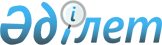 О проекте Закона Республики Казахстан "О ратификации Протокола о присоединении Республики Армения к Соглашению о единых принципах и правилах обращения лекарственных средств в рамках Евразийского экономического союза от 23 декабря 2014 года"Постановление Правительства Республики Казахстан от 29 апреля 2016 года № 253      Правительство Республики Казахстан ПОСТАНОВЛЯЕТ:

      внести на рассмотрение Мажилиса Парламента Республики Казахстан проект Закона Республики Казахстан «О ратификации Протокола о присоединении Республики Армения к Соглашению о единых принципах и правилах обращения лекарственных средств в рамках Евразийского экономического союза от 23 декабря 2014 года».      Премьер-Министр

      Республики Казахстан                   К. МасимовПроект ЗАКОН

РЕСПУБЛИКИ КАЗАХСТАН О ратификации Протокола о присоединении Республики Армения к

Соглашению о единых принципах и правилах обращения

лекарственных средств в рамках Евразийского экономического

союза от 23 декабря 2014 года      Ратифицировать Протокол о присоединении Республики Армения к Соглашению о единых принципах и правилах обращения лекарственных средств в рамках Евразийского экономического союза от 23 декабря 2014 года, совершенный в городе Москве 2 декабря 2015 года.      Президент

      Республики Казахстан ПРОТОКОЛ

о присоединении Республики Армения к Соглашению о единых

принципах и правилах обращения лекарственных средств в рамках

Евразийского экономического союза от 23 декабря 2014 года      Государства - члены Евразийского экономического союза,

      руководствуясь положениями абзаца четвертого статьи 1 Договора о присоединении Республики Армения к Договору о Евразийском экономическом союзе от 29 мая 2014 года, подписанного 10 октября 2014 г.,

      согласились о нижеследующем: Статья 1      Настоящим Протоколом Республика Армения присоединяется к Соглашению о единых принципах и правилах обращения лекарственных средств в рамках Евразийского экономического союза от 23 декабря 2014 года. Статья 2      Настоящий Протокол вступает в силу с даты получения депозитарием по дипломатическим каналам последнего письменного уведомления о выполнении государствами - членами Евразийского экономического союза внутригосударственных процедур, необходимых для вступления настоящего Протокола в силу, но не ранее даты вступления в силу Соглашения о единых принципах и правилах обращения лекарственных средств в рамках Евразийского экономического союза от 23 декабря 2014 года.      Совершено в городе Москве 2 декабря 2015 года в одном подлинном экземпляре на русском языке.      Подлинный экземпляр настоящего Протокола хранится в Евразийской экономической комиссии, которая, являясь депозитарием настоящего Протокола, направит каждому государству - члену Евразийского экономического союза его заверенную копию.      За Республику        За Республику        За Республику 

        Армения              Беларусь             Казахстан          За Кыргызскую               За Российскую

           Республику                   Федерацию       Настоящим удостоверяю, что данный текст является полной и аутентичной копией Протокола о присоединении Республики Армения к Соглашению о единых принципах и правилах обращения медицинских изделий (изделий медицинского назначения и медицинской техники) в рамках Евразийского экономического союза от 23 декабря 2014 года, подписанного 2 декабря 2015 года в г. Москве:      за Республику Армения - Вице-Премьер-министром Республики Армения В.В. Габриеляном;

      за Республику Беларусь — заместителем Министра здравоохранения - директором Департамента фармацевтической промышленности Министерства здравоохранения Республики Беларусь В.Е. Шевчуком;

      за Республику Казахстан - Первым Заместителем Премьер-Министра Республики Казахстан Б.А. Сагинтаевым;

      за Кыргызскую Республику - Вице-премьер-министром Кыргызской Республики В.И. Дилем;

      за Российскую Федерацию - Первым заместителем Председателя Правительства Российской Федерации И.И. Шуваловым.

      Подлинный экземпляр хранится в Евразийской экономической комиссии.Всего проншуровано и скреплено

подписью и печатью       

2 листа копии              Директор Правового департамента

      Евразийской экономической комиссии        В.И.Тараскин
					© 2012. РГП на ПХВ «Институт законодательства и правовой информации Республики Казахстан» Министерства юстиции Республики Казахстан
				